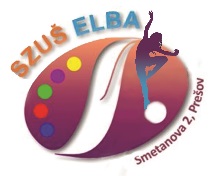    Súkromná základná umelecká škola ELBA                          Smetanova 2, 08005 Prešove-mail: umelecka@elbaci.skOrganizácia prijímacieho konaniaŠkola prijíma na štúdium žiakov materských škôl (po posúdení študijných predpokladov) a žiakov základných škôl na základe výsledkov prijímacích skúšok v jednotlivých odboroch. Kritériá na prijatie žiakov sú schválené každoročne pedagogickou radou, vždy do termínu 31. január. Sú zverejnené na internetovej stránke školy. Termín prijímacích skúšok pre školský rok 2022/2023 je 4. 4. 2022 a 9. 9. 2022. Na posúdenie študijných predpokladov uchádzača na štúdium zriaďuje riaditeľ školy trojčlennú prijímaciu komisiu a vymenúva jej členov pre všetky umelecké odbory. Prijímacia komisia na prijímacej skúške do prípravného štúdia posudzuje dispozície žiaka – jeho predpoklady pre štúdium v príslušnom umeleckom odbore. Do základného štúdia postupujú tí žiaci, ktorí počas prípravného štúdia preukážu dostatočné umelecké nadanie a perspektívu ďalšieho umeleckého rozvoja. Do základného štúdia je možné prijať uchádzačov, ktorí neabsolvovali prípravné štúdium, ale úspešne vykonali prijímacie skúšky do príslušného odboru štúdia a preukázali požadovanú úroveň umeleckých schopností, zručností a návykov umožňujúcu ich úspešný rozvoj v príslušnom umeleckom odbore.Výtvarný odbor – podmienky pre úspešné vykonanie prijímacej skúškyVlastné práce		10 bodovZákladné znalosti kresby a maľby		5 bodovZáujem o štúdium		5 bodovSpolu:   		20bodovŽiak je úspešný pri dosiahnutí minimálneho počtu bodov: 10Tanečný odbor – podmienky pre úspešné vykonanie prijímacej skúškyZákl. anatomické, fyziologické, telesné a  pohybové dispozície 	    5 bodovSkúšanie vnímania rytmu a jeho realizácia v priestore 		    5 bodovTanečná improvizácia								    5 bodov                                                                          Pohybová pamäť      	  		  					    5 bodov    Spolu:	                                                                                              20 bodovŽiak je úspešný pri dosiahnutí minimálneho počtu bodov: 10 Hudobný odbor – spev, klavír, flauta - podmienky pre úspešné vykonanie prijímacej skúškyHudobné predpoklady pre štúdium						   5 bodovRozlišovanie hudobného rytmu						   5 bodovHudobná pamäť		         	    						   5 bodov                                                                          Hudobný sluch     	  		  					   5 bodov    Spolu:		20 bodovŽiak je úspešný pri dosiahnutí minimálneho počtu bodov: 10 Literárno-dramatický odbor - podmienky pre úspešné vykonanie prijímacej skúškyPrednes (próza, poézia)		5 bodovTematické improvizácie		5 bodovJazykolamy a artikulácia		5 bodovRytmus a dynamika pohybom a zvukom	 5 bodovSpolu:		20 bodovŽiak je úspešný pri dosiahnutí minimálneho počtu bodov: 10 Prijímacie komisie:Výtvarný odbor:Mgr. Daniela OlejárováMgr. Marek MuškaMgr. Andrea TomaškováTanečný odbor:	                                     PhDr. Zuzana Kubánková, PhD.    Janette Ružbarská DiS. art.                       Bc. Barbora Müller    Hudobný odbor – spev, klavír, flauta:Mgr. Ivana Lukáčová, PhD., DiS.art Bc. Anna JurčováIng. Eva Lacková Literárno-dramatický odborPhDr. Zuzana Kubánková, PhD.  Mgr. art. Jana HumeňanskáBc. Anna Jurčová V Prešove 29. 1. 2022                                 PhDr. Zuzana Kubánková, PhD.	                                                          riaditeľka školy